www.phonicsplay.co.ukSee Y1 homepage for login detailsFri.3/ng* We are learning a new phoneme ng and how to read and write it.*Warm-up – Start by logging onto Phonics Play.Flashcards (Time Challenge) - time to practise our phonemes again! https://www.phonicsplay.co.uk/resources/phase/3/flashcards-time-challenge*Grown-up – please choose  then Sets 5, 6, 7 and 8. Thanks!* 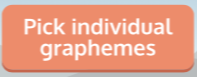 How did you get on?New Phoneme: ngPlease watch the Little Learners ng lesson. Practise your blending to help you read the words.https://www.youtube.com/watch?v=Nrjb0rIer5MTask 1 – On Phonics Play, play Make a Match (Phase 3, Weeks 3) to practise this week’s phonemes. It’s a test for your memory as well as your phonics!!!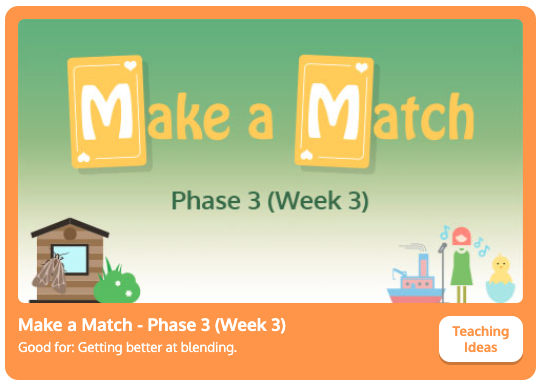 https://www.phonicsplay.co.uk/resources/phase/3/matching-ph3w3Task 2 – Sound-talk these words: sing    ring    king    bang     long   Ask an adult to read these sentences aloud. Can you write them in your book? Underline the ng words.I can ring. I can bang. I can sing a song.  Well done Kippers – Keep up the good work!  